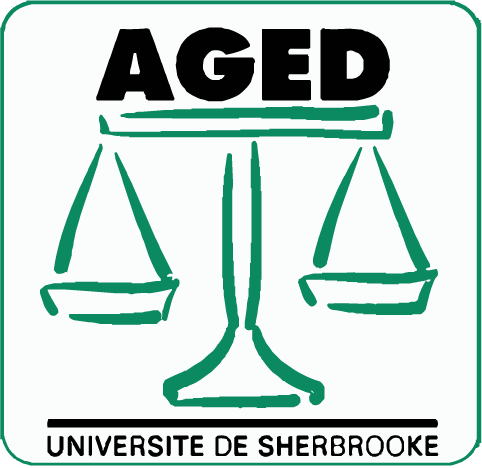 Conseil exécutif 2019-2020L’Association générale étudiante de droit de l’Université de SherbrookeRéunion #8  - Été 2019Mercredi le 7 août 2019 Université de Sherbrooke --- A9-146-2Présent.es:Vincent BeaupréMatilda Bourdeau-ChabotDereck DumontMalory GrondinLauriane MassieObservateur.rices:William RichardOuverture de la séanceMatilda Bourdeau-Chabot déclare l’ouverture de la séance à 8h11Désignation du praesidiumDereck Dumont propose Matilda Bourdeau-Chabot à la présidence et Malory Grondin au secrétariat. Malory Grondin appuie. Proposition adoptée à l’unanimité.Adoption de l’ordre du jourMatilda Bourdeau-Chabot propose l’adoption de l’ordre du jour tel que présenté. Dereck Dumont appuie. L’ordre du jour est adopté à l’unanimité.Adoption des procès-verbauxMalory Grondin propose l’adoption du PV du CE du 1er août 2019.Matilda Bourdeau-Chabot appuie.Lauriane Massie: Il y a quelques fautes d'orthographes, je vais les corriger. Matilda Bourdeau-Chabot : Je vous invite à corriger les fautes d’orthographe dans tous les PV, mais je crois qu’on peut quand même l’adopté puisque ce n’est pas des erreurs de fond. AUSuivi des dossiers en coursAssurancesWilliam Richard: Rien de nouveau, ça devrait se régler cette semaine. Secouristes du campus de la santéMatilda Bourdeau-Chabot: C’était dans le mandat de la personne externe d’aller demander aux personnes du campus de la santé à savoir si elles pourraient être présentes lors des intégrations des 23 au 25 août 2019. Lauriane Massie : Je n’ai pas demandé encore, j’attends la rencontre avec la personne pour les MedGames. Dereck Dumont : Je rencontre la personne pour les MedGames demain matin. Je vais vous revenir là-dessus. Adresses courriel des personnes administratricesMatilda Bourdeau-Chabot : Le CA avait mandaté la présidence de l’AGED de créer 11 adresses courriel différentes pour les personnes administratrices. William Richard: je sais que ce n’est pas encore fait. Je vais demander à Ioana de s’en occuper avant la fin de son mandat. Je remets en question la pertinence de ce mandat, même s’il a été donné par le CA, mais si ce n’est pas fait, je vais le faire lors de mon entrée en poste. Matilda Bourdeau-Chabot : Merci de t’en occuper! Toutefois, j’ai l’impression que ce n’est pas notre place de remettre en question les mandats octroyés par le CA et que nous avons le devoir de les exécuter.Lauriane Massie: est-ce que c’est nécessaire d’en avoir 11?Malory Grondin : Moi j’inviterais les exécutant.es à aller relire le PV du CA. Matilda Bourdeau-Chabot: Étant donné qu’on a un mandat du CA, seulement le compléter, pas besoin de nouvelles propositions à ce sujet. Remboursements chaletMalory Grondin: explication de la répartition des coûts. Qui a payé quoi? Comment on s’organise pour les remboursements?William Richard : on pourrait faire une plénière. Et pour le gaz? Dereck Dumont : premièrement, pour la division des coûts, on pourrait faire un splitswise (site), ce serait moins compliqué. Il restait de l’argent du budget octroyé par le CA, il faudrait régler la question du transport avant ces factures. Dereck Dumont propose l’ouverture d’une plénière. Malory Grondin appuie. AUMalory Grondin fera un retour avec les montants à payer la semaine du 12 août.Dossiers internesÉchéanciers des instances pour l’automneMatilda Bourdeau-Chabot propose de modifier la proposition du CE du 1er août (« que la mise en candidature pour les postes du CE se fasse du 26 au 30 août, que les discours des candidat.es se fassent le 2 septembre sur l’heure du dîner, que le scrutin secret se fasse le 3 septembre, que l’AG d’élections du CA se fasse le 4 septembre à 16h, que le midi des comités se fasse le 9 septembre sur l’heure du diner, que l’AG d’élections des comités se fasse le mercredi 18 septembre à 16h, que l’AG de grève pour le climat se fasse le 25 septembre sur l’heure du dîner ») pour  « que la mise en candidature pour les postes du CE se fasse du 26 août 8h30 /au 2 septembre 16h,/ que les discours des candidat.es se fassent le 4 septembre sur l’heure du dîner, que le scrutin secret se fasse le 5 septembre, que l’AG d’élections des membres du CA se fasse le 10 septembre à 16h, que le midi des comités se fasse le 9 septembre sur l’heure du dîner, que l’AG d’élections des comités se fasse le mercredi 18 septembre à 16h, que l’AG de grève pour le climat se fasse le 25 septembre sur l’heure du dîner »Malory Grondin appuie. Matilda Bourdeau-Chabot : Je suggère que quelqu’un me mandate à modifier l’article 68 de nos Règlements généraux en CA et/ou à l’étudier en commission de révision.Arianne Tévis-Beauchamps : Le BAZAR aura lieu le 3 et 4 septembre à l’heure du dîner. Ceci étant dit, au moins 2 execs (dont moi) ne pourront pas être présents aux discours des candidats pour m’aider avec tout ça. Serait-il possible que ce soit déplacé au 5 septembre ? J’aurais vraiment aimé être présente pour les discours. Matilda Bourdeau Chabot : 1. Important de mettre les événements dans le document « calendrier 2019-2020 AGED ». 2. L’élection doit se faire au maximum le 5 septembre (article 68 RG), alors ce n’est pas possible de déplacer les discours plus loin. On déroge déjà aux RG pour les personnes administratrices pour des raisons de faisabilité, mais il reste primordial de respecter nos Règlements généraux à moins que des circonstances exceptionnelles se prêtent à la dérogation (article 5 RG). Solutions plus raisonnables : Possibilité de faire le bazar le 3 et le 5 à la place ou de trouver des bénévoles OU DIFFUSION LIVE DES DÉBATS!?Malory Grondin : on pourrait faire un live FB si les candidats acceptent. Lauriane Massie: Je pense qu’on devrait essayer les 2 solutions, si possible de faire le 3 et le 5 à la place. Le live Facebook est vraiment une bonne idée. La période électorale serait les 3 et 4 septembre. Ce n’est pas très long. Du 26 au août est mieux puisque personne ne sera à l’AGED pendant la fin de semaine ainsi que le 2 (fête du travail) pour signer les feuilles. Dereck Dumont: je ne voudrais pas que les gens se présentent sur un coup de tête et qu’ils n’aient pas eu le temps de “décanter” et faire descendre l’adrénaline du début de l’université. Je ne voudrais pas que les candidats se désistent à la dernière minute, juste avant les élections, comme ce fut le cas l’année dernière. William Richard : C’est facile à faire étendre la période de mise en candidature jusqu’au mardi 3 septembre matin. Lauriane Massie : Pour les premières années, il y a plus de gens qui viennent aux discours, mais pas les autres années, donc la période de campagne électorale est supposé est le fun, faire des affiches et mot pour l’AGED TV, pas seulement sur Facebook puisque ça ne rejoins pas tout le monde. Arianne Tévis-Beaucamps rejoint la discussionMatilda Bourdeau Chabot : je mettrais la période du 26 au 30 et je laisserais les candidats se préparer au cours de la fin de semaine. La solution qui réglerait la courte période de mise en candidature est d’annoncer le poste à l’avance (ils auront 2 semaines pour y penser). Il faut que la commission se rencontre pour présenter le poste avant que la session commence. Dereck Dumont: je n’ai pas l’impression que les affiches dans la Fac vont rejoindre plus de monde que les posts Fb. La session commence officiellement le 21, donc on peut ouvrir dès ce moment, avant les intégrations. Ce pourrait être une solution. Mais je suis favorable à ouvrir jusqu’au mardi le 3 septembre. Mat: on pourrait scinder la proposition en 3: début période de mise en candidature amendé au 21. Fin période de mise en candidature amendé pour le 30 ou le 3. Et amender pour le reste de la proposition. Dereck Dumont propose de scinder la proposition de Matilda comme suit:pour  « que la mise en candidature pour les postes du CE se fasse du 21 août 8h30 Abstention: 1Pour :4Contre: 1AMau 30 août 16h, AUque les discours des candidat.es se fassent le 4 septembre sur l’heure du dîner, que le scrutin secret se fasse le 5 septembre, que l’AG d’élections des membres du CA se fasse le 10 septembre à 16h, que le midi des comités se fasse le 9 septembre sur l’heure du dîner, que l’AG d’élections des comités se fasse le mercredi 18 septembre à 16h, que l’AG de grève pour le climat se fasse le 25 septembre sur l’heure du dîner » 		Dereck Dumont : Ariane, est-ce possible de faire le bazar le 3 et le 5 septembre? 	Arianne Tévis-Beauchamps: Oui. 	AUDossiers professionnels Contrat DESJARDINSMalory Grondin : Merci d’avoir lu le document. Je crois que j’ai mal lu le contrat, Dereck et William disent ne pas avoir compris la même chose que moi par rapport au contrat et la clause 8 (les 30 personnes qui doivent ouvrir un compte). Moi ça me dérangeait, surtout avec l’affaire du vol des données. William Richard : Maintenant qu’on sait que ça nous prend 30 personnes aux événements, je trouve que c’est plus réaliste et que ça vaut la peine. L’ouverture de compte par personne ne fait que donner plus d’argent à l’AGED.Malory Grondin : À la clause 7.1, Desjardins nous offre 4000$ pour 2 conférences alors que l’an passé c’était 5000$ pour une conférence et il faut de cette commandite là, le diner des deux conférences. Moi je vais leur dire que ce n’est pas suffisant et que le montant descend à chaque année, je pense demander au moins 6000$. À la clause 10, on s’engage à ne pas solliciter d’autres composantes de Desjardins, incluant des caisses, etc. Le CDAI veut inviter Desjardins pour une conférence. Je ne sais pas si ça fonctionne. À la clause 14, une fois qu’on a les assurances, il faut les envoyer à Desjardins.  William Richard : Entendu pour les assurances. On dirait que je n’arrive pas à trouver où c’est écrit 2 conférences, il faudrait négocier pour que ce soit 1 seule conférence, pcq on devra avoir 30 personnes pour chacune des conférences. Malory Grondin : page 6, annexe A pour les 2 conférences. Dereck Dumont : c’est sur que pour le 4000$, j’essaierais de monter, je suis prêt à signer pour 5000$, c’est quand même bon. Pour la question du CDAI, demande leur directement. Lauriane Massie : je trouve que 4000$ ce n’est pas assez pour 2 conférences, surtout si on doit payer 2 fois les repas (partie substantielle de leur subvention). Pour 2 conférences, on doit avoir plus, si c’est seulement une, le 4000$ pourrait convenir. Malory Grondin : Pour les deux conférences, c’est à la conférence l’année dernière j’avais rencontré la dame vu que j’étais élue. La première conférence serait au début de l’automne. Ça serait une conférence pour les étudiants qui arrivent en appartement : comme faire un budget, carte de crédit, marge de crédit, etc. Une conférence comme ça m’aurait aidé alors je trouve ça pertinent. À l’hiver ça resterait la même formule. Lauriane Massie : Je trouve que l’idée est bonne, c’est pertinent, le montant est juste pas assez haut. Aussi, j’ai l’impression que les numéros de clause ne sont pas corrects. Dereck Dumont : je pense que l’idéal est que Malo parle directement avec Desjardins et qu’ensuite nous revienne avec des réponses. Peut-être possible de moduler. Matilda Bourdeau-Chabot : Malory, voulais-tu une proposition, un mandat ou des commentaires?Malory Grondin: C’était vraiment plus avoir vos commentaires. L’important que c’est juste un membre du CA qui signe le contrat. Dossiers communicationDossiers externesDossiers académiquesBAZAR des livres usagésArianne Tévis-Beauchamps propose qu’on mandate tous les membres du CE à vérifier leurs disponibilités, puis à inscrire leur nom dans l’horaire du BAZAR au plus tard le 19 août afin de lui donner un coup de main dans l’organisation et la vente des livres. Malory Grondin appuie.		AUÉlections des représentant.es de classeArianne Tévis-Beauchamps : J’ai créé l’horaire des élections de représentant.es de classe ! Dereck et moi couvrons la majorité des groupes, mais dans un monde idéal, je préférerais qu’on soit 2 pour faire les élections et qu’on se sépare d’expliquer la tâche du représentant social et académique. Il me manquerait donc quelqu’un le lundi 9 septembre à 8h30 et le mardi 10 septembre à 16h. J’avais pensé à Vincent, dans l’idée où il a déjà été représentant social l’an passé ! Vincent Beaupré: je vais le faire, pas de problème! 	Matilda Bourdeau-Chabot propose qu’on mandate tous les membres du CE à vérifier leurs disponibilités, puis à inscrire leur nom dans l’horaire des élections des représentants de classe au plus tard le 19 août afin de lui donner un coup de main dans l’organisation et la vente des livres. Dereck Dumont appuieAUDossiers administratifsDossiers financiersDemande de subvention - AGED BrasseWilliam Richard : Une demande qui entre demande en cours d’année, le budget est pas encore fait. Je vous l’avais envoyé. Notre principale subvention vient de Sherbroue, ce qui coûte cher est fournie par eux. Ce qui sort de nos poches est le prix des ingrédients. Les produits de bases peuvent être réutilisés, on devra seulement payer les ingrédients périssables. On devra embouteiller, ce sont des bouteilles spéciales. Les membres de AGED Brasse vont acheter leur bouteilles afin de pouvoir les utiliser dans l’avenir. On représente l’AGED et la Fac de droit à ce concours. On a la chance d’avoir notre bière au Siboire pour les prochaines années. Dereck Dumont: il faut faire attention pcq on est au début de l’année, le budget n’Est pas encore fait. J’ai l’impression que j’ai plus tendance à accorder des fonds puisqu’on ne voit pas la limite. Il faut se demander si c’était la dernière subvention de l’année, si on accorderait le budget. Malory Grondin: c’est une question pour Will. Ta demande c’est également pour couvrir les frais de tes autres brasses? William Ricard : oui les trois brasses qui sont nécessaires au concours. Par rapport aux finances de l’AGED, on a une augmentation des cotisations, on a plus de commandites et je crois que c’est vraiment important de faire rayonner la Faculté. Matilda Bourdeau-Chabot: je trouve raisonnable comme demande. Et considérant que la Faculté va rayonner ainsi que l’AGED, tant mieux si on y participe et que ça ne nous coûte que 130$. :) Vincent Beaupré: je pense que dans le budget ça fit, il manque quelques petites choses que Philippe n’avait pas terminé. C’est vraiment quelque chose de nouveau et de pas cher par participants, ça a bien de l’allure. Matilda Bourdeau-Chabot propose d’accorder 130$ à AGED Brasse pour le concours interfacultaire Sherbroue de la case budgétaire « demande en cours d’année ». Malory Grondin appuieDereck Dumont : j’ai l’impression que la bière va retourner aux membres, mais j’ai l’impression qu’on paie toute l’activité. Par tradition, l’AGED subventionne seulement une partie de l’activité. Je crois qu’on ne devrait pas accorder la totalité du 130$.Lauriane Massie: Je pense qu’il faudrait écrire la case budgétaire dans laquelle on compte prendre l’argent. Concours c’est plus pour les concours “académiques”. Je suggère qu’on ajoute la case budgétaire “demandes en cours d’année”  à la proposition afin que ce soit plus officiel. Matilda Bourdeau-Chabot :  à l’amiable.Malory Grondin : Question pour William, est-ce que tu avais essayé d’aller chercher une subvention de l’UdeS. 	William Richard : Il faut voir cette demande-là comme une extension de l’AGED, ce serait “bizarre” que nos membres aient à débourser pour de l’implication étudiante. Toutes les subventions que nous avons c’est de Sherbroue, ceux qui organisent le concours. Dereck Dumont: Aux Lawgames, on représente l’AGED, mais les participants participe aux dépenses. Même si le montant est faible en l’espèce, je crois que ce doit être équitable pour tous les membres de l’AGED. William Richard: Il y a vraiment une distinction fondamentale avec les LawGames, il y a des choses qu’on bénéficie et ça on les paie (chandails, bouteilles, etc.). Ce qu’on demande, c’est vraiment les choses qu’on a besoin pour la brasse et qu’on gardera pas après. Abstention: 0Pour: 4Contre: 1AM Dossiers des activités étudiantesShow de la rentrée - A19Matilda Bourdeau-Chabot propose l’ouverture d’une plénière.Fermeture de la plénière.Dereck Dumont signera le contrat.VariaTransition présidenceWilliam Richard: je vous annonce que la dernière semaine de Ioana sera celle du 12 au 16 août 2019, et  je vais entrer en poste dès le 17 août 2019. La transition se fera au cours de la fin de semaine. Prochain CE Dereck Dumont: Je ne sais pas si la semaine prochaine on a besoin de faire un CE. Personnellement, je ne crois pas. Mais la semaine avant les intégrations, il faudra en faire un. Le plus rapidement possible il faudrait choisir une date. Lauriane Massie: Je suggère qu’on fasse ça avant le “speech” dans la salle Maurice-O’Bready. On pourrait faire ça le mardi 20 août en avant-midi. Matilda Bourdeau-Chabot : ce n’est pas tout le monde du CE qui est là présentement, on peut se dire qu’on vise cette date. Malory Grondin : Est-ce qu’on peut faire un sondage avec les journées qu’on vise?William Richard : Comme je serai en poste à ce moment, je vais m’occuper de faire le sondage. Si la date ne fonctionne pas, on trouvera une autre date à ce moment. Dereck Dumont : Je n’ai pas d’autres disponibilités à part le mardi matin, seulement l’heure est ajustable pour moi. William Richard : Je pensais le mettre 10h30. Vincent Beaupré : Est-ce que ça va être un CE long, j’aimerais que ce soit le plus tard possible puisque je partirais de Blainville vers Sherbrooke le matin même. Lauriane Massie : Dereck, tu dis que tu n’as pas d’autres disponibilités, mais le CE fonctionne avec le quorum général d’habitude, donc on irait avec les disponibilités de tout le monde, à moins que ce soit spécifiquement pour les intégrations?Dereck Dumont : Oui c’est pour les intégrations Malory Grondin : Il faudrait savoir sur quoi va porter le CE. Est-ce seulement les intégrations? Ou on peut passer d’autres points avant que Dereck arrive? C’est important de le savoir pour choisir les plages horaires.William Richard : En commençant à 10h30, on a 2h donc c’est suffisant. Café des maîtres	Malory Grondin : Allez voir le document et mettez vos commentaires.Dereck Dumont : dans les événements, comme c’est la faculté qui paie le café, je ne pense pas que l’AGED ait a payer. Et les évènements, je pensais plus à ce qu’ils se déplacent pour les événements inscrits au contrat. Lauriane Massie : Pour ce qui est des portes ouvertes et Cap sur l’UdeS, je suis mal à l’aise de leur demander de venir donner du café pour la promotion de la fac et l’université et non de l’AGED. Pour le conseil des membres je pense que c’est une bonne idée, parce que ça leur donne une visibilité devant les autres facultés.Malory Grondin : Je crois que pour les évènements, c’est plus un manque de communication. On peut modifier les événements sans problème. Je trouve que c’est une bonne idée de garder le CM, mais on peut enlever les événements de la Fac.Fermeture de la séanceLa séance est levée à 10h01. 